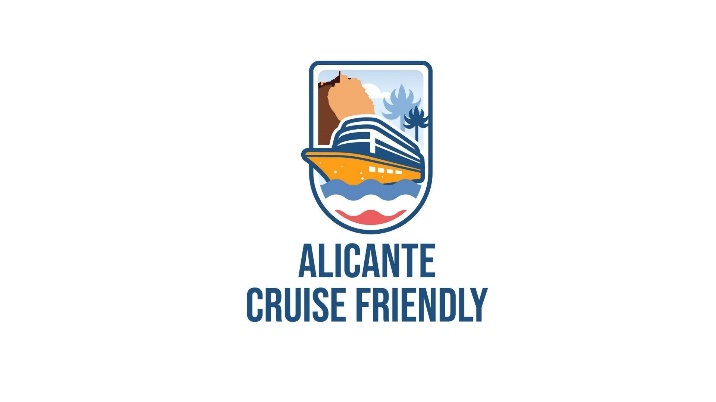 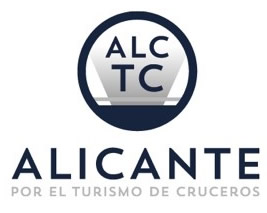 FICHA DE ASOCIADOSNOMBRE Indicar el nombre del establecimiento o actividad a ofrecer a los cruceristasGEOLOCALIZACIÓNIndicar la dirección del establecimiento o punto de encuentro para reunirse con los cruceristas y comenzar la actividadDISPONIBILIDADIndicar los días y horas en las que se oferta el producto a los cruceristasHORARIOIndicar el horario habitual del establecimiento o actividad.DURACIÓN Indicar la duración aproximada de la actividadCATEGORÍAEnmarcar la actividad o establecimiento dentro de las siguientes categorías: Gastronomía/Ocio y Cultura/ ShoppingDESCRIPCIÓNRealizar una breve descripción del producto a ofrecer a los cruceristasPRECIO ESTÁNDARPrecio inicial para todos los públicosOFERTA CRUISE FRIENDLYPrecio ofertado para los cruceristasFOTOSIncluir 3 fotos del establecimiento o de la actividad a ofrecer